PLAN DE TRABAJOI. Datos de la instituciónII. Datos del asesorIII. Datos de la asignaturaIV. Presentación general del programaSeré tu asesor durante este curso, por lo que mi labor es ayudarte en tu proceso de aprendizaje, ya sea resolviendo tus dudas o sugerirte cómo aprovechar los contenidos.V. Forma en que el alumno deberá preparar la asignaturaPara dar cumplimiento y poder acreditar la asignatura deberás entregar actividades de aprendizaje, casos prácticos, presentar los exámenes parciales asistir a clases de acuerdo al horario establecido.Será un placer trabajar juntos, me pongo a tus órdenes para cualquier asunto relacionado con los temas que veremos a lo largo del semestre.¡Bienvenido y mucho éxito!AtentamenteCALENDARIO DE   ACTIVIDADES (se sugiere trabajarlos por semana)Requisitos de presentación de los trabajosVI. Sistema de evaluación1  Plantel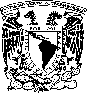 UNIVERSIDAD NACIONAL AUTÓNOMA DE MÉXICOFACULTAD DE CONTADURÍA Y ADMINISTRACIÓNDIVISIÓN SISTEMA UNIVERSIDAD ABIERTA Y EDUCACIÓN A DISTANCIAINTERSEMESTRAL 2018-2Modalidad PRESENCIAL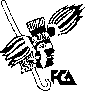 LicenciaturaADMINISTRACIÓNCONTADURÍAINFORMÁTICANombre                       RICARDO SOTO RAMÍREZCorreo    ricsoto@unam.mxNombre Teoría del Conocimiento Teoría del ConocimientoGrupoIntersemestralNombre Teoría del Conocimiento Teoría del ConocimientoPlan Plan 2012 (actualizado 2016) Plan 2012 (actualizado 2016)GrupoIntersemestralModalidad             Obligatoria             ObligatoriaPlan Plan 2012 (actualizado 2016) Plan 2012 (actualizado 2016)Fecha de inicio del curso11 de junio de 2018Modalidad             Obligatoria             ObligatoriaHorario de conexión	L-MC-V	19:00 - 22:00	L-MC-V	19:00 - 22:00Fecha de inicio del curso11 de junio de 2018 Días de asesoría semanal                  2                   2 Horario de conexión	L-MC-V	19:00 - 22:00	L-MC-V	19:00 - 22:00Fecha de terminación del curso27 de julio de 2018 Días de asesoría semanal                  2                   2 Horario de conexiónFecha de terminación del curso27 de julio de 2018Clave11561156Horario de conexiónFecha de terminación del curso27 de julio de 2018PlanPlan 2012 (actualizado 2016)Vacaciones administrativasVacaciones administrativasVacaciones administrativasDel 30 de junio al 22 de julio de 2018.Del 30 de junio al 22 de julio de 2018.Del 30 de junio al 22 de julio de 2018.Del 30 de junio al 22 de julio de 2018.FechaNo. UnidadNo. ActividadDescripción de la actividadPonderación13-06-2018I. El ser humanoy sus obras1Considerando los principales conceptos que propone Hanna Arendt sobre la condición humana, escribe un ensayo de 4 cuartillas (sin considerar carátula) en donde demuestres tu capacidad analítica y de abstracción de conceptos.ARENDT, Hanna, “La condición humana”, en La condición humana, Tr. Ramón Gil Novales, Paidós, Barcelona, 1993, pp. 21-36.Versión electrónica de este texto:https://clea.edu.mx/biblioteca/Arendt%20Hanna%20-%20La%20Condicion%20Humana.pdfEl texto debe incluir introducción, desarrollo, conclusiones y fuentes de consulta. además, debes incluir citas textuales (y paráfrasis) siguiendo la normatividad de APA o MLA, así como seguir los lineamientos de formato y edición (ver apartado siguiente), de lo contrario se invalidará el trabajo.10%20-06-2018II. Conocimiento, cultura e historia 2Realiza la lectura del siguiente documento de la pag. 34 a 67 http://fcasua.contad.unam.mx/apuntes/interiores/docs/20182/administracion/1/LA_1156_22028_A_Teoria_Conocimiento_Plan2016.pdfResponde las siguientes preguntas.1. ¿Cuáles son los elementos del conocimiento y en qué consisten?2. ¿Por qué el conocimiento ya no se considera solamente desde un “modelo especular” o meramente “lógico”?3. ¿Qué papel juegan el asombro, la duda y la pregunta en el conocimiento?4. ¿Cuál es la noción de Aristóteles sobre el asombro?5. ¿Cómo entiende Descartes la duda?6. ¿Cómo se distinguen creer, saber y conocer?7. ¿En qué consisten las relaciones lógica y epistemológica?8. ¿En qué consisten las relaciones dialógica e histórica?9. ¿Cómo se vinculan las cuatro relaciones del conocimiento?10.¿En qué sentido la verdad es histórica?10%27-06-2018III. Tipos de conocimiento2Con relación al siguiente texto, elabora una reflexión sobre el quehacer científico (mínimo 3 cuartillas, sin considerar la carátula):SILVA CAMARENA, Juan Manuel, “El espíritu de la investigación científica”, revista Contaduría y Administración, enero-marzo, No. 192,1999, pp. 9-20.Versión electrónica de este textohttp://www.ejournal.unam.mx/rca/192/RCA19203.pdf10%23-07-2018IV. Losproblemasdel conocimiento1Elabora un ensayo donde se pueda apreciar una relación entre los problemas del conocimiento y fenómenos sociales contemporáneos; para ello, debes incluir al menos 4 de los conceptos planteados por Hessen (como racionalismo y empirismo, dogmatismo y relativismo etc.) (mínimo 5 cuartillas sin considerar carátula).HESSEN, Johannes, “Primera parte. Teoría general del conocimiento. Investigación fenomenológica preliminar” en Teoría del conocimiento, Tr. José Gaos, Océano, Buenos Aires, 1997, pp. 39-101 (existen otras ediciones).Versión electrónica de este texto:https://gnoseologia1.files.wordpress.com/2011/03/teoria-del-conocimiento1.pdfDebes incluir citas textuales (y paráfrasis) siguiendo la normatividad de APA o MLA, así como seguir los lineamientos de formato y edición (ver apartado siguiente), de lo contrario se invalidará el trabajo.10%25-07-2018V. La ciencia ysusmétodosLee el siguiente artículo: “Las disciplinas científicas y sus relaciones”, en Anales de laeducación común / Tercer siglo / año 2 / número 3 / Filosofíapolítica de la enseñanza / abril de 2006, disponible en:http://servicios2.abc.gov.ar/lainstitucion/revistacomponents/revista/archivos/anales/numero03/ArchivosParaImprimir/12_gianella_st.pdfY lee de la pag. 122 a 144 de la siguiente liga http://fcasua.contad.unam.mx/apuntes/interiores/docs/20182/administracion/1/LA_1156_22028_A_Teoria_Conocimiento_Plan2016.pdfElabora un reporte de lectura de al menos dos páginas completasdonde expongas cómo agrupan los autores a las ciencias.Recuerda que la estructura básica del trabajo comprende los siguienteselementos: Introducción en donde expliques de qué trata el reporte.. Desarrollo donde expongas los conceptos o ideas de los autores (clasificación de las ciencias) Conclusión donde confirmes si estás o no de acuerdo con esaclasificación de las ciencias.10%27-07-20186. Ciencia yAdministración, Contaduría e Informática1ACTIVIDAD PARA ADMINISTRADORES: Lee el texto: “Kliksberg y la cientificidad de la administración”, de Jorge Ríos Szalay, disponible en:http://fcaenlinea1.unam.mx/anexos/1156/1156_u6_act3_p16.pdfCon base en su contenido, elabora un reporte de lectura donde expongas los argumentos de los diferentes autores sobre el carácter científico y técnico de la administración.Recuerda que la estructura básica del trabajo comprende los siguienteselementos: Introducción en donde expliques de qué trata el contenido. Desarrollo donde expongas las ideas principales que expone el autor. En las conclusiones, expón tu punto de vista y argumenta qué tancientífica o técnica es la administración.ACTIVIDAD PARA CONTADORES:Lee los textos: CASAL, Rosa Aura, Aura Elena Peña y Norka Viloria, “Lo científico y lo técnico en contabilidad. Un pequeño ensayo”, Memoria del XV Congreso Internacional de Contaduría, Administración e Informática,octubre de 2010. Ponencia disponible en:http://congreso.investiga.fca.unam.mx/docs/xv/docs/66.pdfMALDONADO VELOZA, Fabio, “Algunas dificultades de la crítica de Christenson al positivismo de la Escuela de Rochester”, Memoria del XVI Congreso Internacional de Contaduría, Administración eInformática, octubre de 2011. Ponencia disponible en:http://congreso.investiga.fca.unam.mx/docs/xvi/docs/6A.pdfCon base en su contenido, elabora un reporte de lectura donde expongas los argumentos de los diferentes autores sobre el carácter científico y técnico de la contaduría.Recuerda que la estructura básica del trabajo comprende los siguienteselementos: Introducción en donde expliques de qué trata el contenido. Desarrollo donde expongas las ideas principales que expone el autor. En las conclusiones, expón tu punto de vista y argumenta qué tancientífica o técnica es la contaduría.ACTIVIDAD PARA INFORMÁTICOS:Leer el siguiente artículo: Las nuevas tecnologías: una visión de conjunto de Carlota Pérez Elabora un reporte de lectura, con la siguiente estructura: a. Introducción, de 2 a 3 párrafos que incluyan el objetivo del autor y la forma de abordarlo, b. Exposición analítica de las principales ideas abordadas por el autor y c. Conclusión de uno a dos párrafos en la que se plasme la principal aportación del autor al conocimiento y/o una crítica general del texto. En las conclusiones, expón tu punto de vista y argumenta qué tancientífica o técnica es la informática.20%FACTORESDESCRIPCIÓNDESCRIPCIÓNRequisitosCONSIDERACIONES DE EVALUACIÓN Y ACREDITACIÓNEs importante que sólo realices las actividades y los exámenes parciales que se establecen en el presente plan de trabajo. CONSIDERACIONES DE EVALUACIÓN Y ACREDITACIÓNEs importante que sólo realices las actividades y los exámenes parciales que se establecen en el presente plan de trabajo. PorcentajesActividades de aprendizajeCasos prácticosExámenes  parciales Total __6___INDICAR _70__ %__0__INDICAR__0__ %__2___INDICAR__30__%      100 %    La calificación final de la asignatura está en función de la ponderación del asesor, no de la que se visualiza en la plataforma. En caso de que el asesor no te haga llegar tú calificación, envíale un correo solicitando la calificación final.La calificación final de la asignatura está en función de la ponderación del asesor, no de la que se visualiza en la plataforma. En caso de que el asesor no te haga llegar tú calificación, envíale un correo solicitando la calificación final.La calificación final de la asignatura está en función de la ponderación del asesor, no de la que se visualiza en la plataforma. En caso de que el asesor no te haga llegar tú calificación, envíale un correo solicitando la calificación final.